У каждого педагога есть свои секреты в работе с детьми. У меня они тоже есть. Дело в том, что я работаю воспитателем группы продлённого дня и использую в своей деятельности разные игрушки. Некоторые из них являются «моей группой поддержки». Это разряжает обстановку, помогает снять у детей усталость после уроков.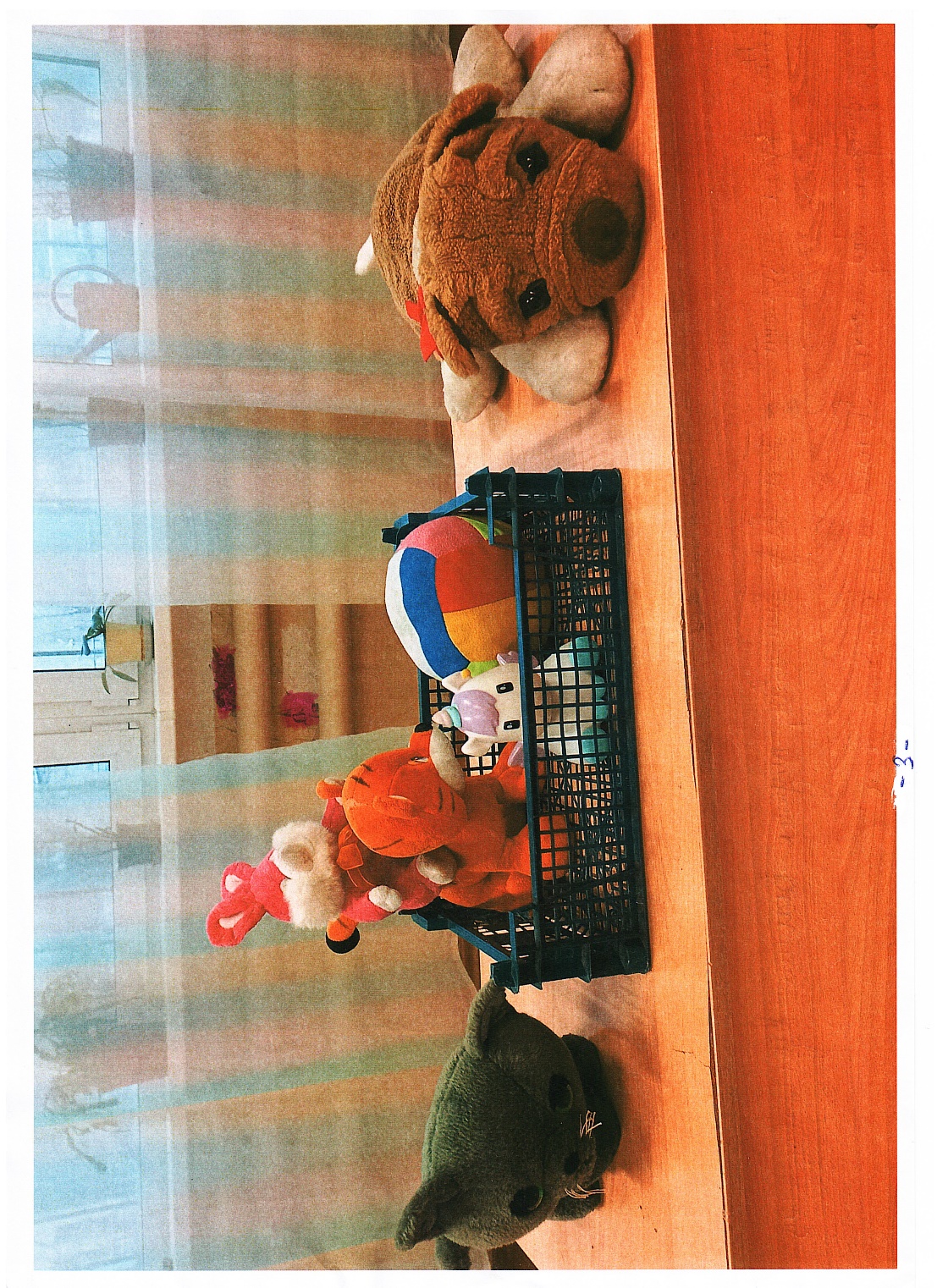 Вот «моя группа поддержки». Это «учёный кот Егор Васильевич, который следит за детьми во время выполнения домашних заданий и смотрит, чтобы дети меньше думали о мобильниках». За ним сидит тигрёнок Василий Кириллович, который «следит за поведением учеников». На нём сидит заяц Фёдор.  Он является «ответственным за создание хорошего настроения в классе». Единорог (а точнее единорожка ) Ася «создаёт атмосферу веселья и радости».  Собачка Плюша «следит за всеми (и за детьми, и за игрушками)». Её очень любят. Есть у нас и разноцветный мяч, который является «любимым предметом» и детей, и игрушек. Кстати, мяч этот сделан из материи. Этим мячом удобно играть во время проведения каких-либо мероприятий. Например, во время проведения к классе (или в спортивном зале) зимних развлечений, я называю мяч «волшебным», и он превращается в «снежки».Дети любят играть с игрушками из «группы поддержки» и называют их «милыми созданиями». Некоторые дети любят, чтобы во время выполнения домашней работы, какая-то из этих игрушек сидела бы на парте и «помогала делать уроки». Использование игрушек помогает детям снять усталость, напряжение за время нахождения в школе, помогает немного расслабиться.Также «группа поддержки» участвует в разных викторинах, беседах и других мероприятиях. Обаятельные игрушки способствуют раскрепощению детей, порой даже снимают стресс.В конце концов«УчитьсяНадо весело,Чтоб хорошо учиться»Это помогает в ежедневной школьной жизни.Вот такой у меня педагогический секрет.Это еще не всё. У меня есть еще один педагогический секрет, связанный с литературным творчеством. Дело в том, что почти сорок лет я сочиняю для детей  стихи, загадки, ребусы, кроссворды. И вот однажды, читая стихотворение К.И.Чуковского «Мойдодыр», я подумала о том, что неплохо было бы сочинить загадку про Грязнулю. Также мне пришло в голову, что можно провести сюжетно-ролевую игру «Экскурсия по местам прибывания героев стихотворения «Мойдодыр» в нашем городе». Из стульев сделали «экскурсионный автобус», дети были участниками «экскурсии», я была «экскурсоводом». Скакалка служила «микрофоном». При помощи считалки выбирали «кассира, продававшего билеты на экскурсию». Дети показывали билеты «контролеру», который тоже выбирался при помощи считалки. Дети «занимают места в автобусе». Я читаю свою загадку про Грязнулю:В нашем городе большомЖил когда-то мальчик.Он боялся мыть Даже один пальчик.Его в речку-МойкуОкунуть хотели.От мочалки злойОн спасся еле-еле.Вспомните, ребята,Как мальчишку звали,И кого, кто его ругал.Забыли вы едва ли.Отгадка: Грязнуля.До начала этой «экскурсии» на стены я повесила открытки с видами Санкт-Петербурга (Ленинграда). В процессе проведения этой игры я предлагаю детям разгадать разные загадки про наш город и про те места, где гулял Грязнуля.Точно таким же образом я «проводила экскурсию», посвященную приключениям дачника-неудачника. Это герой стихотворения С.Я.Маршака «Вот какой рассеянный». Я решила провести сюжетно-ролевую игру «Неудачная поездка на дачу» («литературная экскурсия»). Она проводится по аналогии с предыдущей игрой. Только стулья изображают «вагоны электрички». На стены я развесила открытки и фотографии с видами пригородов Санкт-Петербурга и дачных мест. При помощи считалки выбирались «кассир и контролер». Я также была «экскурсоводом». В роли «микрофона» была скакалка. Вот моя загадка о дачнике-неудачнике. Этот взрослый человекЖил на улице Бассейной.Он все на свете забывалИ из-за своей забывчивостиК себе на дачу не попал.Он сел в отцепленный выгон,Но в путь не удалился он.Надо быть внимательным,Ничего не путать, не терять.Всё нужное в дорогу заранее собрать.Кстати, как звался гражданинС улицы Бассейной?Конечно же, конечно же…(Человек рассеянный).Естественно, в процессе этих мероприятий активным детям сначала выдавались фишки, а потом разные призы.Мне кажется, что любой педагог должен как-то разнообразить работу с детьми. Для этого можно использовать свои таланты (литературный, музыкальный, умение рисовать т.п.) Это поможет педагогу частично реализовать себя. Я, например, подумываю о написании книг.  Упражнения в эпистолярном жанре успокаивают нервную систему.Итак, вперед к реализации своих целей и мечтаний.